Community EventKaurna Shelter Tree Project CelebrationMonday 6 November9.30am – 10.30am (9.15am arrival)On the grassy flat across the creek and opposite the Kaurna Shelter Tree at the entrance to Brownhill Creek Recreation ParkPlease bring a chair or rugKaurna Elders, First Nations Singer Nancy Bates and First Nations Artist Brad Darkson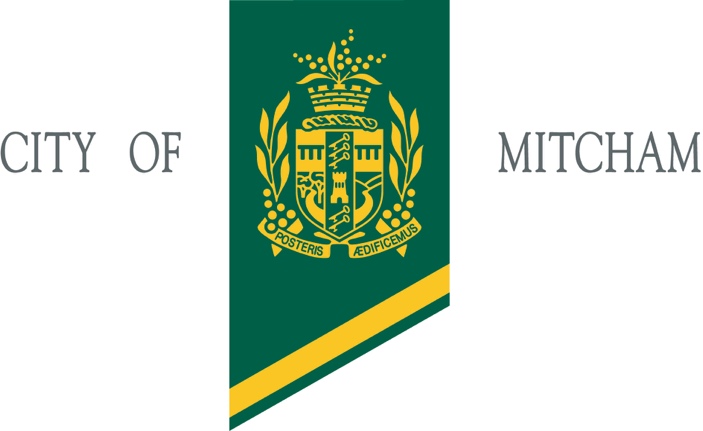 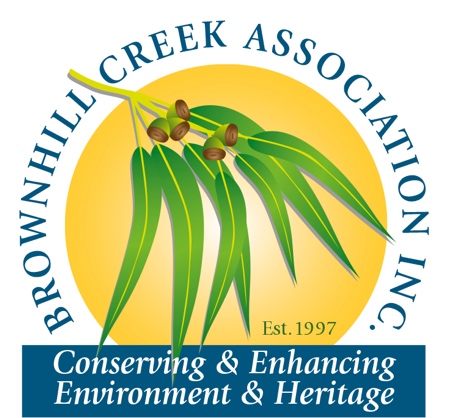 This project is proudly supported by the City of Mitcham’s Grants ProgramBCA Community Engagement Officer: Ron Bellchambers (M) 0427 718 106